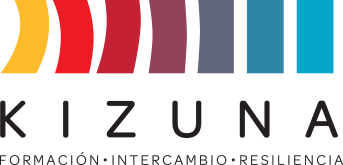 Anexo IICARTA COMPROMISO POSTULANTEComo participante del  Proyecto Kizuna “Programa de Formación de Recursos Humanos para Latinoamérica y el Caribe en Reducción del Riesgo de Desastres”,YO __________________________________________________________(Nombre completo)DE__________________________________________________________(País de origen)Declaro que toda la información presentada es veraz, correcta y completa y que, en caso de resultar seleccionado, me comprometo a respetar las siguientes normas:Cumplir rigurosamente el programa del Diplomado “Summer Institute”.Aceptar todas las condiciones estipuladas en relación al Diplomado.Respetar las instrucciones entregadas en el desarrollo del Diplomado.No prolongar el período de capacitación establecido por las instituciones ejecutoras.Al final del Diplomado, retornar a mi país de origen de acuerdo con la agenda establecida por las instituciones ejecutoras.No viajar ni permanecer en Chile acompañado/a de algún miembro de mi familia u otra persona.Acompañar certificado médico que certifique buena salud física y mental compatible con el Diplomado.Interrumpir el Diplomado sólo por razones de fuerza mayor debidamente informadas, tanto a la Universidad como a AGCI. No tener orden de arraigo o algún caso de índole judicial que puedan impedir mi salida del país o el ingreso a Chile.Poseer la documentación internacional necesaria para ingresar y salir de Chile, según acuerdos bilaterales entre gobiernos. Al regresar a mi país, hacer entrega a mi institución del Plan de Acción elaborado en el desarrollo del Diplomado e impulsar su ejecución. En caso de desistir de participar en el Diplomado, una vez seleccionado, comunicarlo a los coordinadores del Diplomado con un mínimo de 10 días de anticipación a la fecha de inicio e indicar las razones de fuerza mayor que obligan a esa decisión.Lugar y fechaFirma del postulante